Employee Accident Report Form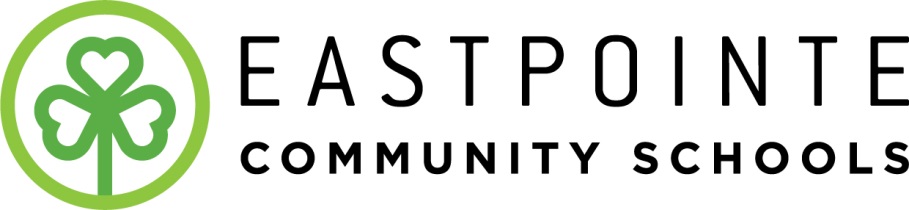 Date of Report:            Date of lnjury:  Injured Employee:           S.S. #:  Home Address:                Telephone #:  ____________________________________________________________________________________________Work Assignment:  Building: Birthdate:  	Sex:    F          MTime injury occurred:      a.m. p.m.Was place of accident or exposure on employer's premises?          Yes  NoNature of injury (i.e. burn, sprain, cut, etc.):  Part of body (i.e. right arm, left hand, head, etc.):  Describe the events that caused the injury:  Does employee wish to be seen at employers clinic?         Yes  NoIf no, reason for declining to go:  Was employee transported from the building?          YesNoIf yes, please explain:  Was first aid administered?          YesNoIf yes, please describe what first aid and by whom it was administered:  Signature of employee:  _________________________________________________Signature of person completing report:  ____________________________________Revised 6/20/2017  sm